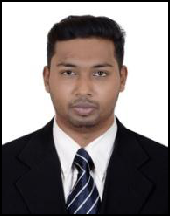 JIBIN B.Tech. in Mechanical Engineering.Experience – 2yrs in Middle East/GCC.Career Vision:To associate with an organization that promises a creative career in progressive environment so to enhance my knowledge and skills in the state of new technology and be a part of the team that excels in work towards the growth of organization.Skills & Core Competencies:Key knowledge in Designing, Installation, & Maintenance of HVAC systems.Heat Load Calculation using X1 software.Psychrometry.Duct sizing using VRM & EFM.Double line ducting using SMACNA Rules.Sheet Metal Calculation & Preparation of BOQ.CFM, TR, ADP Calculations.Drafting Shop Drawing Operation.Knowledge about Chilled Water & VRF Systems.Ability to be self-managed & self-motivated.Team Orientation skills & team player with people from diverse backgrounds.Focused & willing to learn.Excellent problem solving skills and attention to detail.Good communication with computer skills and interpersonal skills with pleasing mannerisms.Ability to work in pressurized environment and deliver the best and build networks.Good interpersonal skills & intense desire for continuous growth & learning.Work Experience:In Abu Dhabi, UAE.Designation  : Mechanical Engineer.Duration: June 2018 to present.Job Description:Coordination  of maintenance schedules for the day to day on time completion of works.Recommend special work schedules & overtimes to meet unusual or emergency situations.Site supervision & material inspection as per approved material submittal.Communicating with clients and their representatives including attending regular meetings to keep them informed of progress.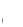 Develop and maintain ongoing job cost accounting to allow timely reviews of effectiveness and profitability of all work performed.Handling responsibilities of reading HVAC drawings & estimate the materials as per the drawings.Negotiating contracts & quotations with clients and suppliers.Supervising in the fabrication and installation of ducting & cladding work for the HVAC equipments.Ensure all of them attended safety orientation and having proper PPE’s prior start activities at site.Provide directions to assure an acceptable profit level by completing all assigned projects within or below the estimated budget.Closely monitor site activities to ensure quality of work and get daily progress report from supervisor and update to manager.Assist the commissioning team in pre-commissioning and commissioning stages of all HVAC equipments.Education:B.Tech. in Mechanical Engineering.Srinivas School of Engineering,Mangalore,India.VTU (Visvesvaraya Technological University)2011 – 2017Certifications:HVAC Design and Drafting (certified by ISHRAE & ASHRAE)Personal Information:Date of Birth	: 06-06-1993Marital Status	: UnmarriedNationality	: INDIALanguages Known	: English, Hindi, Malayalam.Email		         : jibin-398231@gulfjobseeker.com I am available for an interview online through this Zoom Link https://zoom.us/j/4532401292?pwd=SUlYVEdSeEpGaWN6ZndUaGEzK0FjUT09 Special Interests:Travelling, Driving & Reading.DeclarationI hereby declare that all information furnished above is true to best of my knowledge.Abu Dhabi.JIBIN Mechanical Engg.